Календарний план з фізичного виховання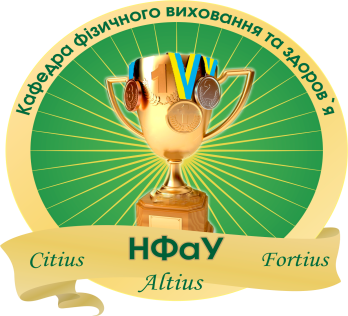 для студентів1курсу спеціальна медична групапідготовки фахівців другого (магістерського) рівня вищої освітигалузь знань 22 Охорона здоров’яспеціальність 226 Фармація, промислова фармаціяосвітня програма Технології фармацевтичних препаратівна 2017-2018н.р. (вересень – грудень 2017 р.)Зав. кафедрою фізичного вихованнята здоров’я 										В. С. Лобода№з/пНазва темиОбсяг у годинахОбсяг у годинахДата проведенняБали№з/пНазва теми5,04,01Тема 1. Правила техніки безпеки на заняттях лікувальної фізичної культури. Ознайомлення з засобами лікувальної фізичної культури.4404.09-17.092-32Тема 2. Ознайомлення з загально-розвиваючими вправами. Ознайомлення з технікою виконання фізичних вправ. Вправи на розвиток гнучкості та координації з м’ячем. Рухові ігри з елементами волейболу.4418.09-01.102-43Тема 3. Ознайомлення з основами правильного дихання під час виконання фізичних вправ. Формування рухового навику у оздоровчій ходьбі. 4402.10-15.10-2-44Тема 4. Ознайомлення з загально-розвиваючими вправами з використанням гімнастичних палок. Формування та засвоєння рухових умінь і навичок. Спеціальні дихальні вправи на релаксацію.4416.10-29.103-45Тема 5. Контроль змістовного модуля 1.2230.10-05.1112-206Тема 6. Ознайомлення з правильним диханням та основними асанами за програмою - йога. Аеробна підготовка. Комплекс вправ «бодіфлекс».4406.11-19.112-37Тема 7. Ознайомлення з базовими рухами танцювальної аеробіки. Складання комплексу танцювальних прав. Вправи для м’язів тулубу. 4420.11-03.122-48Тема 8. Ознайомлення з простими елементами за програмою стретчинг. Складання комплексу танцювальних вправ .4404.12-17.122-49Тема 9. Ознайомлення з вправами на розвиток гнучкості та координації в парах. Колове тренування в анаеробному режимі.2218.12-24.123-410Тема 10. Контроль змістовного модуля 2.Оцінка практичних умінь та навичок у розділі «Спеціальна медична група», а також підрахунок рейтингових балів за осінній семестр.4425.12-06.0112-20Разом за модулем 1.3636